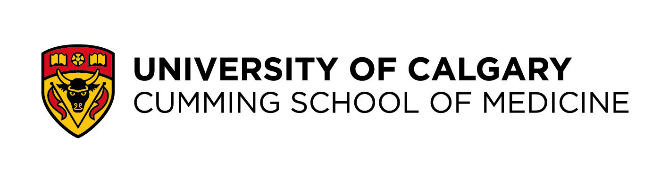 Graduate Science EducationSupervisory Committee Set-Up Request FormSupervisory Committees are required for all thesis-based students in the Cumming School of Medicine and include a Supervisor/Co-Supervisor plus two additional members.  This is formally done in the PeopleSoft System.  Use the below form to provide the necessary information to your Graduate Program Administrator so they can generate the form required to officially set up your Supervisory Committee.  This needs to be done within 3 months of starting your graduate program.	Date: Student Name:      UCID:      Degree Plan: Area of Study: Proposed Supervisory Committee Members:Supervisor:      FGS Department affiliation:      Co-Supervisor:      FGS Department affiliation:      Committee Member:      FGS Department affiliation:      Committee Member:      FGS Department affiliation:      Committee Member:      FGS Department affiliation:      Committee Member:      FGS Department affiliation:      Ensure that your committee members understand their responsibility to you as the student and will be available for committee meetings as required by the program.Graduate Science Education Office Use OnlyDate Received:Graduate Program Administrator: